SAPCOVER PAGE – ON-LINE ONLY (MAR. 2015)SAP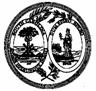  State of South Carolina [SOLICITATION TYPE]  Solicitation Number: Date Issued: Procurement Officer: Phone: E-Mail Address:Mailing Address:  DESCRIPTION:   USING GOVERNMENTAL UNIT: The Term "Offer" Means Your "Bid" or "Proposal".  Unless submitted on-line, your offer must be submitted in a sealed package. Solicitation Number & Opening Date must appear on package exterior. See "Submitting Your Offer" provision.   SUBMIT YOUR OFFER ON-LINE AT THE FOLLOWING URL:   http://www.procurement.sc.gov     SUBMIT YOUR OFFER ON-LINE AT THE FOLLOWING URL:   http://www.procurement.sc.gov     SUBMIT YOUR OFFER ON-LINE AT THE FOLLOWING URL:   http://www.procurement.sc.gov     SUBMIT OFFER BY (Opening Date/Time):   [date / time]            (See "Deadline For Submission Of Offer" provision)    SUBMIT OFFER BY (Opening Date/Time):   [date / time]            (See "Deadline For Submission Of Offer" provision)    SUBMIT OFFER BY (Opening Date/Time):   [date / time]            (See "Deadline For Submission Of Offer" provision)    QUESTIONS MUST BE RECEIVED BY:     [date / time]            (See "Questions From Offerors" provision)    QUESTIONS MUST BE RECEIVED BY:     [date / time]            (See "Questions From Offerors" provision)    QUESTIONS MUST BE RECEIVED BY:     [date / time]            (See "Questions From Offerors" provision)    NUMBER OF COPIES TO BE SUBMITTED:   [to be completed]   NUMBER OF COPIES TO BE SUBMITTED:   [to be completed]   NUMBER OF COPIES TO BE SUBMITTED:   [to be completed] CONFERENCE TYPE:   Not Applicable             DATE & TIME:      (As appropriate, see "Conferences - Pre-Bid/Proposal" & "Site Visit" provisions) LOCATION:   Not Applicable  LOCATION:   Not Applicable  AWARD & AMENDMENTSAward will be posted on 01/14/2015 .  The award, this solicitation, any amendments, and any related notices will be posted at the following web address: http://www.procurement.sc.govYou must submit a signed copy of this form with Your Offer. By signing, You agree to be bound by the terms of the Solicitation. You agree to hold Your Offer open for a minimum of thirty (30) calendar days after the Opening Date.                                     (See "Signing Your Offer" provision.)You must submit a signed copy of this form with Your Offer. By signing, You agree to be bound by the terms of the Solicitation. You agree to hold Your Offer open for a minimum of thirty (30) calendar days after the Opening Date.                                     (See "Signing Your Offer" provision.) NAME OF OFFEROR (full legal name of business submitting the offer)Any award issued will be issued to, and the contract will be formed with, the entity identified as the Offeror. The entity named as the offeror must be a single and distinct legal entity. Do not use the name of a branch office or a division of a larger entity if the branch or division is not a separate legal entity, i.e., a separate corporation, partnership, sole proprietorship, etc. AUTHORIZED SIGNATURE (Person must be authorized to submit binding offer to contract on behalf of Offeror.)DATE SIGNED TITLE (business title of person signing above) STATE VENDOR NO. (Register to Obtain S.C. Vendor No. at www.procurement.sc.gov) PRINTED NAME (printed name of person signing above)  STATE OF INCORPORATION (If you are a corporation, identify the state of incorporation.) OFFEROR'S TYPE OF ENTITY:   (Check one)                                                                    (See "Signing Your Offer" provision.)    ___ Sole Proprietorship                                  ___ Partnership                                  ___ Other_____________________________   ___ Corporate entity (not tax-exempt)          ___ Corporation (tax-exempt)            ___ Government entity (federal, state, or local)